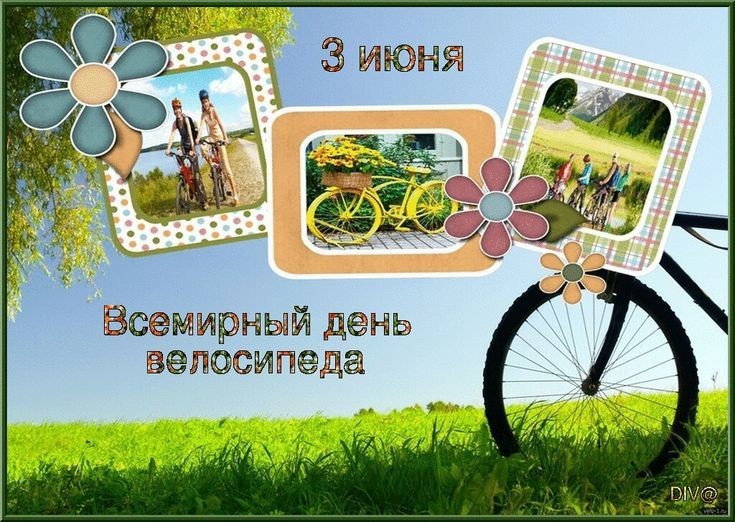 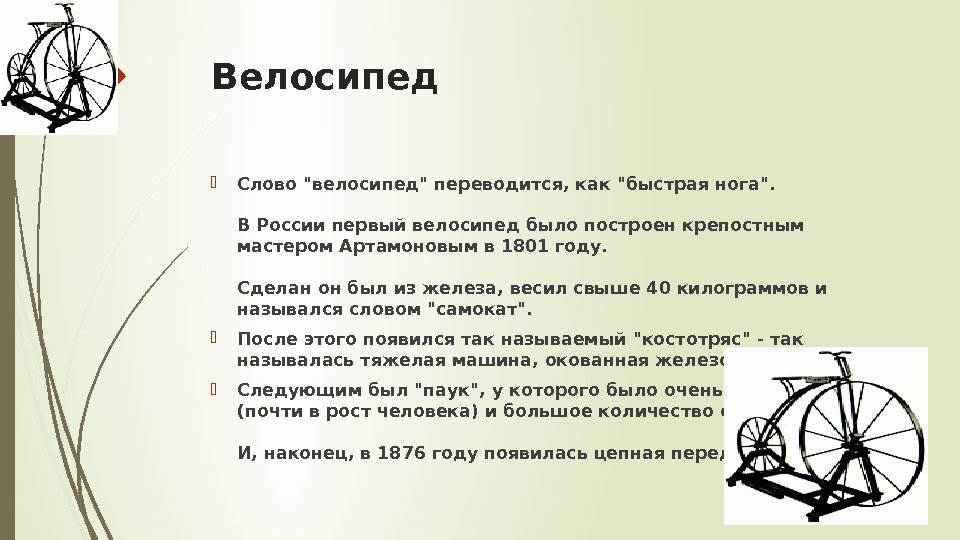 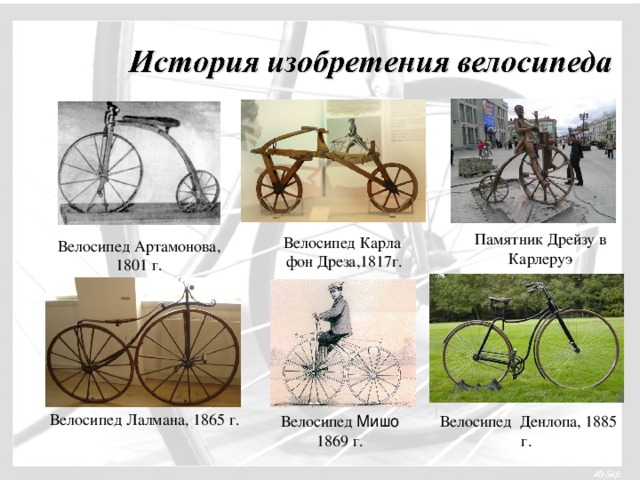 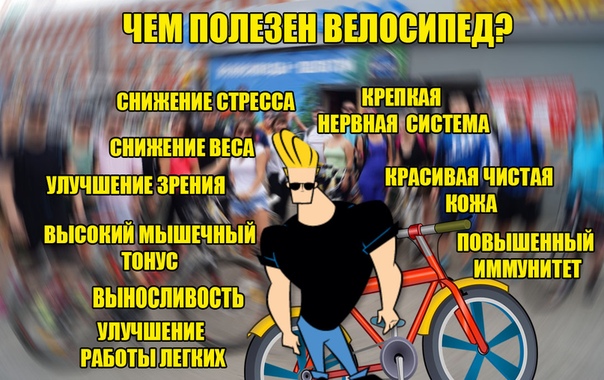 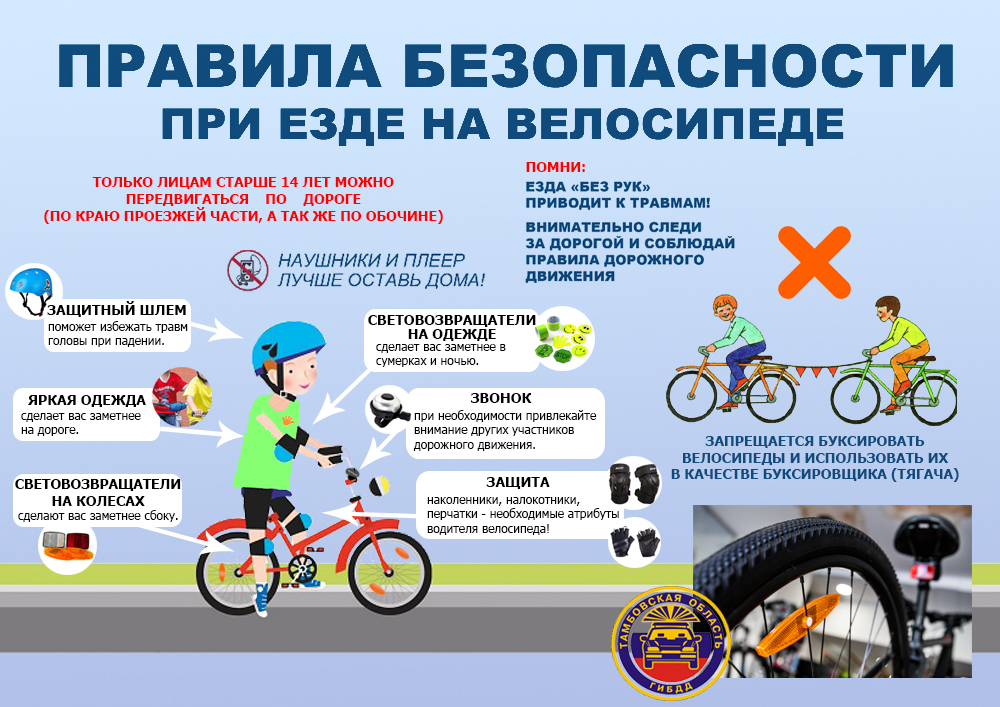 А теперь ты можешь проверить свои знания о велосипеде. Отгадай кроссворд.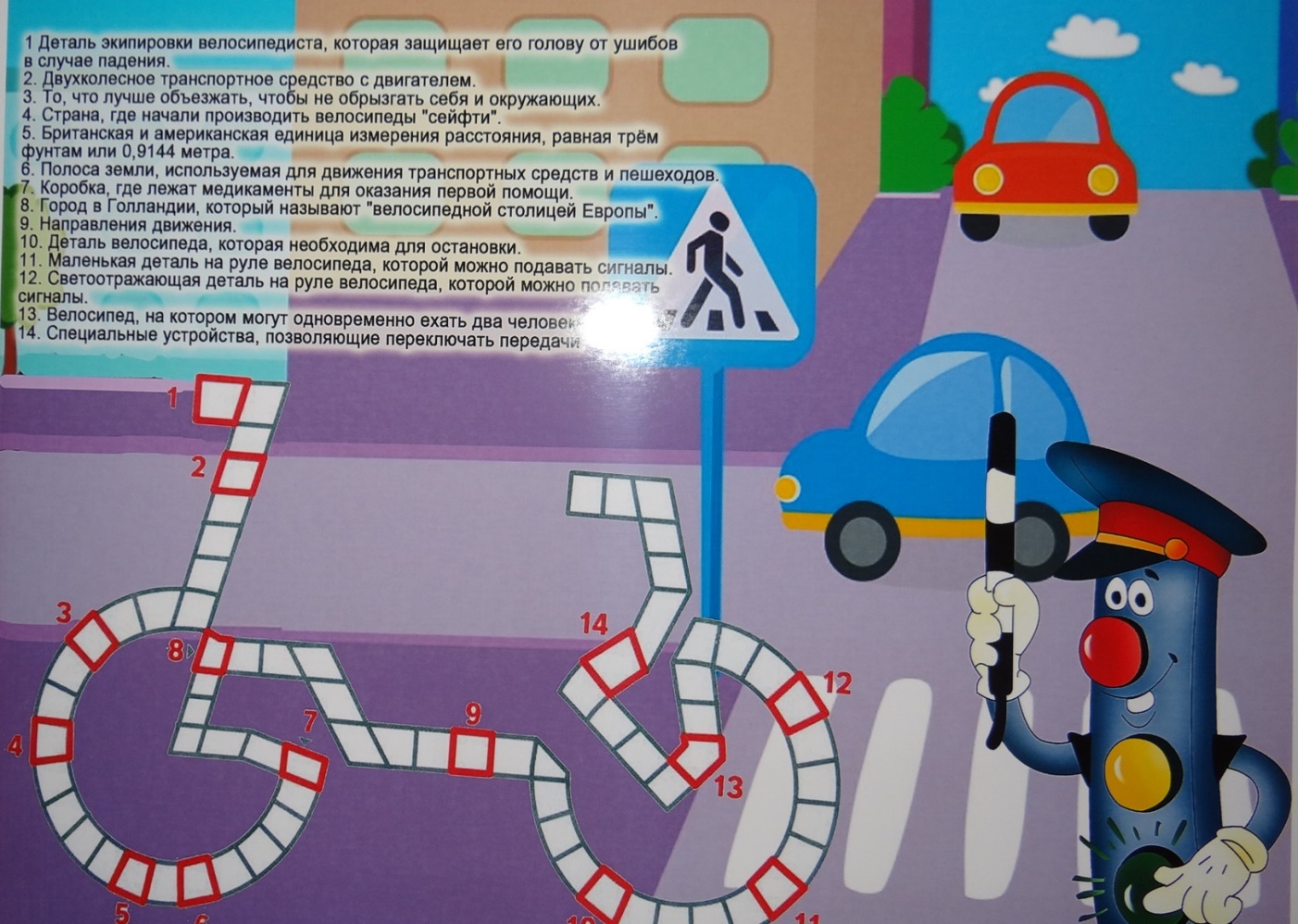 